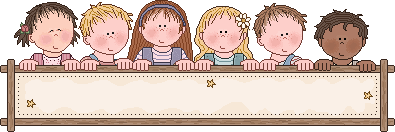 Preschool News & NotesViking Elementary – Mrs. Durkee – 523-4425 – April 6, 2018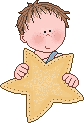 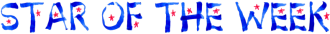 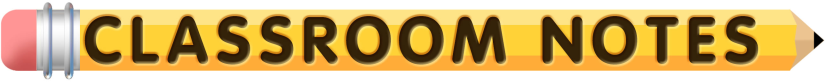 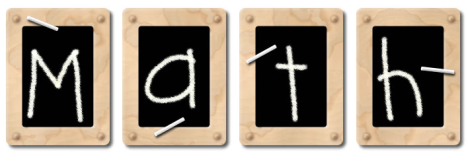 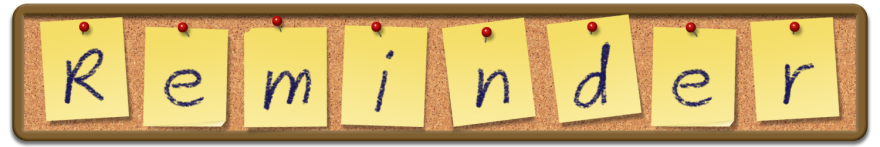 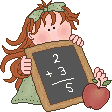 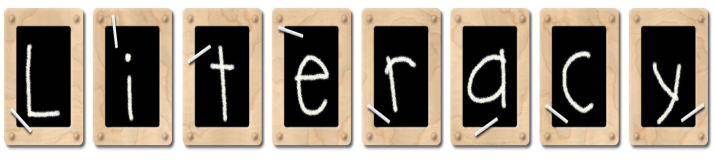 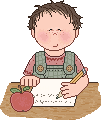 	I will be attending a conference next week;We have begun a unit on Trees and plants.  Wehave set up an experiment to sprout lima bean                I will be attending a conference next week.seeds.  Please help us watch for signs of Spring!             Sheree Setterholm is my sub and Ms. K willbe teaching some as well.  If you have                                                                                 bus changes, etc. please send a note or call the office. 	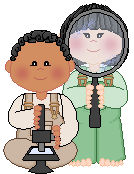 school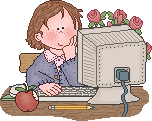 Our Star of the Week was Parker Donarski.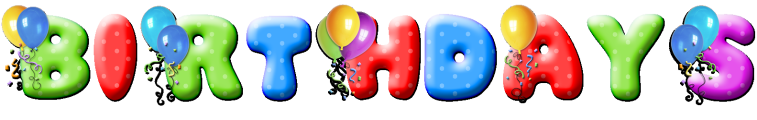 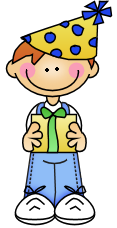 Next week will be Maverick Peters.Pete the Cat had a blast with Kaosidy Mugaas!He will spend the week with Jack Wawrzyniak.  